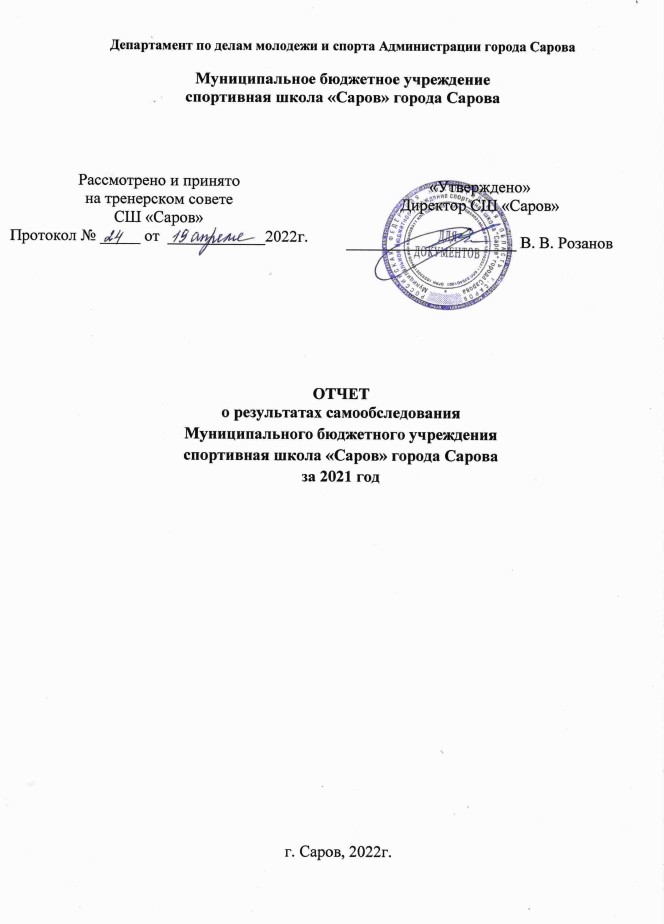 Департамент по делам молодежи и спорта Администрации города СароваМуниципальное бюджетное учреждение спортивная школа «Саров» города СароваОТЧЕТо результатах самообследованияМуниципального бюджетного учреждения спортивная школа «Саров» города Сароваза 2021 годг. Саров, 2022г.Отчет о результатах самообследованияМуниципального бюджетного учреждения спортивная школа «Саров» города Сароваза 2021 годРаздел 1. Организационно-правовое обеспечение деятельностиМуниципальное бюджетное учреждение спортивная школа «Саров» города Сарова, в дальнейшем именуемое «Учреждение», создано в соответствии с распоряжением Администрации г. Саров Нижегородской области № 2108-П от 03.10.2001 г., переименовано из Муниципального образовательного учреждения дополнительного образования детей «Спортивно-Культурный комплекс» в Муниципальное образовательное учреждение дополнительного образования детей «Детско-юношеская спортивная школа «Саров» в соответствии приказом№47-1-П от 01.07.2003г., переименовано в Муниципальноебюджетное образовательное учреждениядополнительного образования детей детско-юношеская спортивная школа «Саров»  на основании постановления Администрации г. Саров Нижегородской области №5255 от 20.12.2011г. Переименование в Муниципальное бюджетное учреждение дополнительного образования «Детско-юношеская спортивная школа «Саров» города Сарова, приказ Департамента по делам молодежи и спорта Администрации г. Сарова №144-П от 24.07.2015г. Переименование в соответствии с постановлением Администрации г. Саров Нижегородской области от 05.07.2019 г. № 2249 в Муниципальное бюджетное учреждение спортивную школу «Саров» города Сарова. 1.2. Наименования Учреждения: полное – Муниципальное бюджетное учреждение спортивная школа «Саров» города Сарова; сокращенное – СШ «Саров»Учреждение является муниципальным бюджетным учреждением, целью деятельности является осуществление спортивной подготовки, подготовка спортивных сборных команд муниципальных образований и участие в обеспечении подготовки спортивного резерва для спортивных сборных команд Нижегородской области, образовательная деятельность по дополнительным общеобразовательным программам, развитие физической культуры и спорта в городе Сарове.Учредителем СШ «Саров» является муниципальное образование город Саров. Функции и полномочия учредителя учреждения от имени муниципального образования города Сарова осуществляют Администрация города Сарова, орган Администрации города Сарова – Департамент по делам молодежи и спорта Администрации г. Саров.Учреждение является некоммерческой унитарной организацией и руководствуется в своей деятельности Конституцией Российской Федерации, федеральными законами и иными нормативными правовыми актами Российской Федерации, законами Нижегородской области и иными нормативными правовыми актами Нижегородской области, муниципальными правовыми актами города Сарова, Уставоми внутренними документами учреждения.СШ «Саров» имеет лицензию на правоведения образовательной деятельности, выданной Министерством образования, науки и молодежной политики Нижегородской области 20 февраля 2020 года, серия 52Л01 № 0004800, регистрационный номер 489. Срок действия лицензии – бессрочно.СШ «Саров» имеет лицензию на осуществление медицинской деятельности, выданной Министерством здравоохранения Нижегородской области 13марта 2020 года, № ЛО-52-01-006795. Срок действия лицензии – бессрочно. Место нахождения СШ «Саров»: Российская Федерация, Нижегородская область, город Саров.Юридический адрес: 607183, Нижегородская область, г. Саров, улица Московская, дом 5.Адреса осуществления образовательной деятельности:Российская	Федерация,	Нижегородская	область, город Саров, улица Московская, дом 5.Раздел 2. Структура управления и системы управленияУправление учреждением осуществляется на основе сочетания принципов единоначалия и коллегиальности. Единоличным исполнительным органом учреждения является директор. Коллегиальными органами управления СШ «Саров» являются общее собрание работников учреждения, тренерский совет, совет учреждения.Раздел 3. Материально-техническая базаМатериально-техническая база СШ «Саров» позволяет в полном объеме и на хорошем уровне организовывать учебно-тренировочный процесс.Учреждение представляет собой современный спортивно-культурный комплекс с хоккейной площадкой европейского стандарта (61м ´ 30м), радиус изгибов 8,5 м.           На ледовой арене установлено следующее оборудование:- стандартная игровая площадка 60*31 м,- двойной стальной хоккейный борт предназначен для соревнований по хоккею с шайбой в закрытых Ледовых Дворцах спорта, где поддерживается стабильный температурный режим: от +3 º, до 17 º С. Конструкция. Рама борта выполнена из стальной рамы. Горячее цинкование выполнено по ГОСТ 9.307-89. Облицовка борта выполнена из полиэтилена высокого давления. Полиэтилен устойчив к царапиннам, абсолютно не токсичен. Защитное ограждение зрителей выполнено из закаленного стекла толщиной 12 мм. Высота защитного ограждения 1600 мм.- ворота рольбы и калитка для входа игроков – оснащены петлями рояльного типа, закрывающий механизм легко управляемый, для легкой манипуляции ворота снабжены ходовыми колесами, калитки для входов игроков задуманы как прочная составная часть панели.            Поручни – верхнее окончание периметра борта, высоко прочный и устойчивый к ультрафиолетовому излучению Полиэтилен РЕ 500 синего цвета, грани закругленные радиусом R 10, винты с потайной головкой не нарушают гладкую поверхность поручня.           Надстройка защитных стекол: высота застекления, пространство за воротами, включая изгиб 1,8 м, длинные ровные части 0, 86 м.            Ледовая арена включает в себя зрительный зал на 1200 посадочных места, а в концертном варианте – 1800.         Ледовая площадка оборудована всем необходимым, подходит для тренировочного процесса и проведения соревнований различного уровня. Хоккейные борта соответствуют требованиям нормативных документов ТУ 9614-001-56686357-2011. Сертификат соответствия № РOCC RU.ММ04.H04508 № 1699623.          Спортивный зал общей площадью 104 кв. м. Оборудован баскетбольными кольцами, лестницами. Подходит и для тренировочного процесса.         Тренажерный зал общей площадью 108 кв. м. Зал оборудован всеми необходимыми тренажерами для тренировочного процесса.3.1. Общая площадь здания и помещений СШ «Саров»: 7 147,3 м2 3.2. Площадь спортивных сооружений.3.3.Единовременная пропускная способностьРаздел 4. Контингент обучающихся, спортсменовВ настоящее время в СШ «Саров» работает спортивная секция по хоккею с общим количеством занимающихся 295 детей, все дети занимаются на безвозмездной основе. В СШ «Саров» 16 учебных групп, из них – 6 тренировочных групп, 3 группы начальной подготовки и 7 спортивно-оздоровительных групп. На сегодняшний день в СШ «Саров» работает 10 тренеров и тренеров-преподавателей (из общего количества: 2 внешних совместителя).Возрастной состав обучающихсяРаздел 5. Содержание образовательной деятельностиПеречень дополнительных общеобразовательных программ, программ спортивной подготовки,  реализуемых в СШ «Икар»Раздел 6. Результативность образовательной и спортивной  деятельностиОсновной задачей СШ «Саров» является реализация дополнительных общеобразовательных программ и программ спортивной подготовки в полном объеме и с высоким качеством. Это становится возможным при регулярном посещении занятий.            В течение отчетного периода количество групп учащихся физкультурно-спортивной направленности оставалась стабильным. Ежегодно проводится обновление программно-методической продукции учреждения.  Результативность освоения учащимися дополнительной общеобразовательной программы и программы спортивной подготовки устанавливается на основе входной, промежуточной и итоговой диагностики и определяется по степени соответствия ожидаемых и полученных результатов.  Мониторинг и индикаторы достижений результативности обучающихся  в  реализации дополнительных общеразвивающих программ  в СШ «Саров» 2021г: Показатели:  Освоение учащимися дополнительной общеразвивающей программы и программы спортивной подготовки.Вовлеченность (охват) учащихся. Результативность участия в соревнованиях муниципального, регионального, федерального уровнях. Стабильность (долговременность), динамика   демонстрируемых результатов: положительная динамика количества победителей муниципального, регионального и федерального уровня и т.д. количество победителей, призеров и участников в спортивных мероприятиях высокого уровня (федерального, регионального).  В 2021 году в СШ «Икар» подготовлено:За 2021 год 174спортсменовСШ «Саров» приняли участие соревнованиях различного уровня.Результаты сезона 2020 – 2021 гг.В 2021 году с целью выполнения программ спортивной подготовки по видам спорта в СШ «Саров» былипроведены тренировочные сборы: с 19.07.2021 по 30.07.2021г. в количестве - 105 спортсменов, с 02.08.2021 по 20.08.2021 – в количестве 105 спортсменов. 	Ежедневно проводились 2-х разовые тренировочные занятия на основании тренировочных и календарных планов по данному виду спорта, по утвержденному расписанию с учетом места расположения спортивных баз, мест тренировок и пунктов питания. Также во время тренировочных сборов проводились мероприятия воспитательного характера.Помимо тренировочных занятий в СШ «Саров» проводится воспитательная работа: Лекции-беседы с сотрудниками ГИБДД по профилактике безопасного дорожного движения пешеходов, велосипедистов и на мотороллерах.Профилактические беседы с сотрудниками МВД в рамках Всероссийской антинаркотической акции.Медицинской службой СШ «Саров» проведены циклы профилактических беседо вреде наркотиков, о вреде табакокурения, о важности психологической подготовки спортсмена.Беседа на тему противодействия терроризму.Раздел 7. Кадровое обеспечениеОбеспеченность физкультурными кадрами в СШ «Саров» соответствует нормам и штатному расписанию. В 2021 году в СШ «Саров» работает 10 тренеров (из них: 2совместителей) имеют высшую категорию-1, 3 – первую категорию, 0 – вторую категорию.Раздел 8. Методическая деятельностьЦелью методической работы в 2021 году являлось оказание действенной помощи тренерскому составу СШ «Саров» в улучшении организации тренировочного процесса, непрерывное совершенствование уровня тренерского мастерства, обобщение и внедрение передового тренерского опыта. Согласно годовому плану работы в СШ «Саров» велась методическая работа по следующим разделам:Проведение открытых тренировочных занятий.Выступления сдокладами, методическими разработками на тренерских советах.Обобщениеположительного опыта работытренеровСШ «Саров».Направление на курсы повышения профессиональной компетенции тренеров.Оказание консультативной помощи тренерам приоформлении документации врамках подготовки к присвоению квалификационных категорий.В 2021 году 5 тренеров прошли курсы дистанционного обучения «Антидопинг» для спортсменов и персонала спортсменов на сайте «РУСАДА». В 2021 году 2 работника (тренер М. М. Румынин и инструктор – методист О. П. Першина) прошли курсы повышения квалификации в ФГБОУ ВО «Поволжский государственный университет физической культуры, спорта и туризма»по направлению «Современные технологии подготовки спортивного резерва в хоккее» в объеме 144 часа.Также тренерский состав и методический отдел повышают свою квалификацию, работая на семинарах, практикумах, тренингах, круглых столах, вебинарах, педагогических, методических и тренерских советах. Тренеры обучаются на всероссийских семинарах судей по виду спорта  «хоккей» и выездных курсах повышения квалификации. 15 сентября 2021 года тренеры и инструктор-методист приняли участие конференции работников учреждений, подведомственных Департаменту по делам молодёжи и спорта администрации г.Саров.Наличие современного методического обеспечения тренировочного процесса способствует наиболее полному удовлетворению социальных и образовательных запросов спортсменов, обучающихся, их родителей, тренеров.№п/пНаименование объектаОбщая площадь, м21Площадь земельного участка15 953,0 Площадь земельного участка под спортивно-культурным комплексом4 302,02Спортивно-культурный комплекс7 147,33Ледовая арена (площадка)1 830,04Ледовая арена с трибунами3 024,0№п/пНаименование объектаПлощадь, м21Ледовая площадка1 830,02Спортивный зал104,03Тренажерный зал108,0№п/пНаименование объектаЕдиновременная пропускная способность1Ледовая площадка302Спортивный зал253Тренажерный зал15ВозрастЧисленность обучающихсядо 5 лет455-9 лет9510-14 лет10315-17 лет5218 лет и старше-Всего295№Название программыИнформация о программеВозраст уч-сяСрок реализации программыФИО, должность тренера, тренера-преподавателяДополнительные общеразвивающие программыДополнительные общеразвивающие программыДополнительные общеразвивающие программыДополнительные общеразвивающие программыДополнительные общеразвивающие программыДополнительные общеразвивающие программы1Дополнительная общеобразовательная общеразвивающая программа в области «хоккей с шайбой»В спортивно-оздоровительных группах юные хоккеисты изучают основы техники катания, осваивают процесс игры, укрепляют физическое здоровье, физическое развитие, формируют устойчивость и осознанность потребности в самостоятельных занятиях физической культурой и спортом4-11 лет3годаКолюбакин С. В.Тренер-преподавательДятлов С. В.Тренер-преподавательБыстров Д. В.тренер-преподавательПрограммы спортивной подготовки Программы спортивной подготовки Программы спортивной подготовки Программы спортивной подготовки Программы спортивной подготовки Программы спортивной подготовки 1Программа спортивной подготовки по виду спорта «хоккей»Программа направлена на построение единой системы многолетней подготовки хоккеистов, позволяющая подготовить спортсменов, готовых к выступлению на соревнованиях различного уровня.9-17 летот 8 летРумынин М. М.тренерНовиков М. В.ТренерКолюбакин С. В.ТренерБыстров Д. В.ТренерДемарин А. Ф.ТренерПурьев В. В.ТренерМокеичев С. В.ТренерАнтонов А. А. ТренерЧуманкин К. А.Тренер по ОФП№ п/пРазрядКоличество подготовленных разрядников1Массовых спортивных разрядов64КомандаУчастие в соревновании на сезон 2020 – 2021гг.Занятое местоУчастие в соревновании на сезон 2021 – 2022гг.ЮХЛ «Саров»Первенство России среди юниоров до 18 лет. Регион Поволжье. 6 место из 7 командВыпуск 2003г.р.«Саров-2007»Первенство России среди юношей 2007г.р. Регион Поволжье. Группа «Б» 2 место из 7 командПервенство ПФО среди юношей 2007г.р.                   Группа «Б»                             «Саров-2006-07»Первенство Нижегородской области по хоккею среди юношей 2006/07г.р.4 место из 8 команд«Саров-2004-05»Первенство Нижегородской области по хоккею среди юношей 2004/05г.р.5 место из 6 команд«Саров-2008»Первенство ПФО среди юношей 2008г.р. Группа «Б»                          3 место из 6 командПервенство ПФО среди юношей 2008г.р.                   Группа «Б»                             «Саров-2008»Кубок «Поволжья»4 место из 6 командПервенство ПФО среди юношей 2008г.р.                   Группа «Б»                             «Саров-2009»Первенство ПФО среди мальчиков 2009 г.р. Регион Поволжье. Группа «Б» 10 место из 18 командПервенство ПФО среди мальчиков 2009г.р.                   Группа «Б»                             «Саров-2010-11»Первенство Нижегородской области по хоккею среди мальчиков 2010/11г.р.2 место из 8 командПервенство ПФО среди мальчиков 2010г.р.                   Группа «Б»                             «Саров-2010-11»ФИНАЛ Первенства Нижегородской области по хоккею среди мальчиков 2010/11г.р.4 место из 24 командПервенство ПФО среди мальчиков 2010г.р.                   Группа «Б»                             «Саров-2010»Региональный Финал «Золотая шайба» среди младших юношей 2010г.р. 2 место из 8 командЗапланированный турнирXII Традиционный турнир памяти заслуженного работника физической культуры и спорта РФ Е. К. Куницына                                        август 2021N п/пПоказателиЕдиницаизмерения1.Образовательная деятельность1.1Общая численность учащихся, в том числе:295 человек1.1.1Детей дошкольного возраста (3 - 7 лет)90человек1.1.2Детей младшего школьного возраста (7 - 11 лет)83человека1.1.3Детей среднего школьного возраста (11 - 15 лет)93человека1.1.4Детей старшего школьного возраста (15 - 17 лет)29человек1.1.5Старше 18 лет01.2Численность учащихся, обучающихся по образовательным программампо договорам об оказании платных образовательных услуг01.3Численность/удельный вес численности учащихся, занимающихся в 2-хи более объединениях (кружках, секциях, клубах), в общей численностиучащихся01.4Численность/удельный вес численности учащихся с применениемдистанционных образовательных технологий, электронного обучения, вобщей численности учащихся0человек1.5Численность/удельный вес численности учащихся по образовательнымпрограммам для детей с выдающимися способностями, в общейчисленности учащихся0человек1.6Численность/удельный вес численности учащихся по образовательнымпрограммам, направленным на работу с детьми с особымипотребностями в образовании, в общей численности учащихся, в томчисле:человек/%1.6.1Учащиеся с ограниченными возможностями здоровья0человек1.6.2Дети-сироты, дети, оставшиеся без попечения родителей0человек1.6.3Дети-мигранты0человек1.6.4Дети, попавшие в трудную жизненную ситуацию0человек1.7Численность/удельный вес численности учащихся, занимающихсяучебно-исследовательской, проектной деятельностью, в общейчисленности учащихся0человек1.8Численность/удельный вес численности учащихся, принявших участиев массовых мероприятиях (конкурсы, соревнования, фестивали,конференции), в общей численности учащихся, в том числе:174человек58,9%1.8.1На муниципальном уровне0 человек0%1.8.2На региональном уровне49человек16,6%1.8.3На межрегиональном уровне93 человек31%1.8.4На федеральном уровне0 человек0 %1.8.5На международном уровне0человек/%1.9Численность/удельный вес численности учащихся - победителей ипризеров массовых мероприятий (конкурсы, соревнования, фестивали,конференции), в общей численности учащихся, в том числе:1.9.1На муниципальном уровне0 человек0 %1.9.2На региональном уровне22 человек7 %1.9.3На межрегиональном уровне23 человека7%1.9.4На федеральном уровне0 человек0 %1.9.5На международном уровне-1.10Численность/удельный вес численности учащихся, участвующих вобразовательных и социальных проектах, в общей численностиучащихся, в том числе:-1.10.1Муниципального уровня-1.10.2Регионального уровня-1.10.3Межрегионального уровня-1.10.4Федерального уровня-1.10.5Международного уровня-1.11Количество массовых мероприятий, проведенных образовательнойорганизацией, в том числе351.11.1На муниципальном уровне01.11.2На региональном уровне181.11.3На межрегиональном уровне171.11.4На федеральном уровне-1.11.5На международном уровне-1.12Общая численность педагогических работников человек10 человек1.13Численность/удельный вес численности педагогических работников,имеющих высшее образование, в общей численности педагогическихработников10 человек100 %1.14Численность/удельный вес численности педагогических работников,имеющих высшее образование педагогической направленности(профиля), в общей численности педагогических работников10 человек100 %1.15Численность/удельный вес численности педагогических работников,имеющих среднее профессиональное образование, в общейчисленности педагогических работников0 человек1.16Численность/удельный вес численности педагогических работников,имеющих среднее профессиональное образование педагогическойнаправленности (профиля), в общей численности педагогическихработников0 человек1.17Численность/удельный вес численности педагогических работников,которым по результатам аттестации присвоена квалификационнаякатегория, в общей численности педагогических работников, в томчисле:5 человек50/%1.17.1Высшая220%1.17.2Первая3 человек30 %1.18Численность/удельный вес численности педагогических работников вобщей численности педагогических работников, педагогический стажработы которых составляет:человек/%1.18.1До 5 лет2 человек20 %1.18.2Свыше 30 лет3 человека30 %1.19Численность/удельный вес численности педагогических работников вобщей численности педагогических работников в возрасте до 30 лет2 человек20 %1.20Численность/удельный вес численности педагогических работников вобщей численности педагогических работников в возрасте от 55 лет3 человек30 %1.21Численность/удельный вес численности педагогических иадминистративно-хозяйственных работников, прошедших за последние5 лет повышение квалификации/профессиональную переподготовку попрофилю педагогической деятельности или иной осуществляемой вобразовательной организации деятельности, в общей численностипедагогических и административно-хозяйственных работников0 человека%1.22Численность/удельный вес численности специалистов,обеспечивающих методическую деятельность образовательнойорганизации, в общей численности сотрудников образовательнойорганизации1 человек10 %1.23Количество публикаций, подготовленных педагогическими работникамиобразовательной организации:1.23.1За 3 года-1.23.2За отчетный период-1.24Наличие в организации дополнительного образования системыпсихолого-педагогической поддержки одаренных детей, иных группдетей, требующих повышенного педагогического вниманиянет2.Инфраструктура2.1Количество компьютеров в расчете на одного учащегося0,003единиц2.2Количество помещений для осуществления образовательнойдеятельности, в том числе:4единиц2.2.1Учебный класс1единиц2.2.2Ледовая арена1единиц2.2.3Мастерская0единиц2.2.4Танцевальный класс0единиц2.2.5Спортивный зал2единиц2.2.6Бассейн0единиц2.3Количество помещений для организации досуговой деятельностиучащихся, в том числе:0единиц2.3.1Актовый зал0единиц2.3.2Концертный зал0единиц2.3.3Игровое помещение0единиц2.4Наличие загородных оздоровительных лагерей, баз отдыханет2.5Наличие в образовательной организации системы электронногодокументооборотаесть2.6Наличие читального зала библиотеки, в том числе:нет2.6.1С обеспечением возможности работы на стационарных компьютерахили использования переносных компьютеровесть2.6.2С медиатекойнет2.6.3Оснащенного средствами сканирования и распознавания текстовесть2.6.4С выходом в Интернет с компьютеров, расположенных в помещениибиблиотекинет2.6.5С контролируемой распечаткой бумажных материаловесть2.7Численность/удельный вес численности учащихся, которым обеспеченавозможность пользоваться широкополосным Интернетом (не менее 2Мб/с), в общей численности учащихся0человек